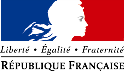 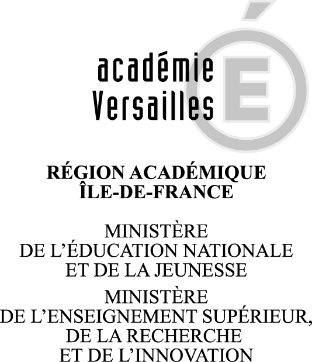 Division des Personnels EnseignantsA renvoyer au plus tard, à la DPE le 20 mars 2020 par courriel sous couvert de votre chef d’établissement.Avoir étéinformé (e) de la suppression ou de la transformation d’un poste dans ma discipline à compter de la rentrée scolaire 2020.etayant pris connaissance des règles de réaffectation dans le cadre du mouvement national à gestion déconcentrée rappelées dans les circulaires académiques n°2020- 23 sur le mouvement intra académique et n°2020- 24 sur les mesures de carte scolaire.Déclare me porter volontaire pour être l’objet d’une mesure de carte scolaire.Cet engagement définitif me conduira à participer obligatoirement au mouvement intra-académique en formulant des vœux de réaffectation sur SIAM (www.education.gouv.fr/iprof-siam).Vu et transmis, le …………..À Madame la Rectrice de l’Académie de Versailles Par courriel sur accueil-mutation@ac-versailles.frFait à ………………………, le …………………Signature du chef d’établissement :	Signature obligatoire de l’intéressé(e) :MCS	6